ПРОТОКОЛ № 1Первенство России 2019 года по футболу среди лиц с заболеванием ЦП Стадион « Кировец » г. Тихвин                                                        « 04 » октября  2019 года.  Начало в  10  часов 00 минут. Освещение  Естественное.            Количество зрителей  100    чел.Результат  матча     10-0      в пользу  команды  «Спартак» (Москва).                                                                   Первой половины    8-0       в пользу  команды  «Спартак» (Москва). Официальные   представителиПредупреждения игрокам ( Фамилия, Имя,   номер   игрока,     команда,    время,   причины   ) :Удаления       игроков     (  Фамилия, Имя,    номер    игрока,     команда,     время,     причины  ) :Извещение о подаче протеста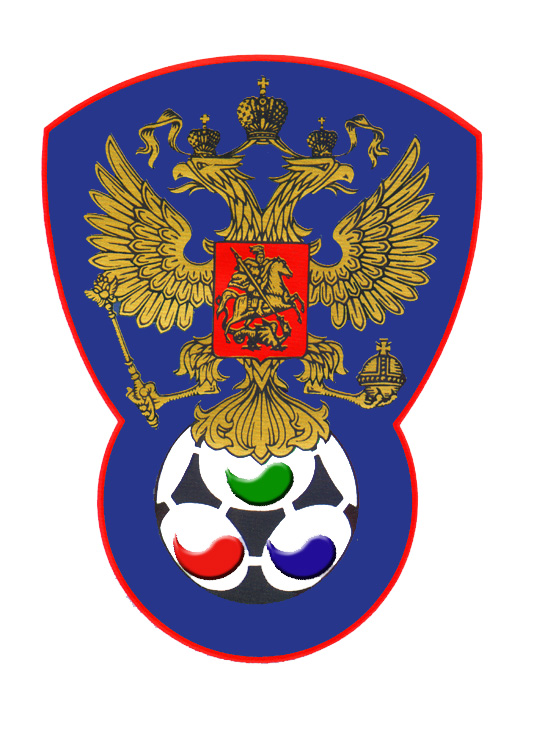 ВСЕРОССИЙСКАЯ ФЕДЕРАЦИЯФУТБОЛА ЛИЦ С ЗАБОЛЕВАНИЕМ ЦП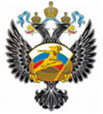 Зенит (Ижевск)Спартак (Москва)Судейская бригадаФамилия , ИмяКатегорияГородГлавный  судьяКазарцев Василийв/кСанкт-ПетербургПомощник № 1Жвакин Дмитрийв/кЛен.обл.Помощник № 2 Аньчков Денис1/кЛен.обл.Резервный судьяАлексеев Алексей1/кСанкт-ПетербургСиниефутболкиКрасныеСиниегетрыКрасные№ФамилияИмяКлЗМЗаменыЗамены№ФамилияИмяКлЗМЗаменыЗамены№ФамилияИмяКлЗМ№мин№ФамилияИмяКлЗМ№мин1Виноградов Илья11НиколаевСергей25ЛошкаревСергей115ВойташукИван2-1,16РусиновМихаил18СамотинКирилл27БакульевВиктор210БокреневИлья31678ТумановИван29АверинСергей2251210СулеймановАлмаз17ВоробьевАндрей2211СалаевРуслан192011НаместниковАлександр129ГородиловЕвгений15ГаращукАртем214ТитовДаниил316НоздрачевВалерий3421№Фамилия  и  инициалыДолжность№Фамилия  и  инициалыДолжность1Кузнецов А.В.гл. тренер1Морозов В.И.Гл. тренер2Лебедев Д.Э.тренер2НетНетНе поступалоГлавный судья_______________         (Казарцев В.)                  подписьфамилия и инициалыПодпись представителя принимающей команды_______________         (Кузнецов А.)                  подписьфамилия и инициалыПодпись представителя команды гостей_______________          (Морозов В.)                  подписьфамилия и инициалы